Samoylenko MikhailExperience:Position applied for: 2nd OfficerDate of birth: 06.10.1985 (age: 32)Citizenship: RussiaResidence permit in Ukraine: YesCountry of residence: RussiaCity of residence: Saint PetersburgPermanent address: 1/1 Izborskaya StrContact Tel. No: +7 (911) 860-04-65E-Mail: Maykal85@mail.ruSkype: Maykal.SamoylenkoU.S. visa: NoE.U. visa: NoUkrainian biometric international passport: Not specifiedDate available from: 24.02.2017English knowledge: GoodMinimum salary: 2600 $ per month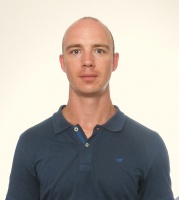 PositionFrom / ToVessel nameVessel typeDWTMEBHPFlagShipownerCrewing2nd Officer23.01.2016-24.06.2016EstesunBulk Carrier21500B&W3900PANAMABoden ShippingWorldinter